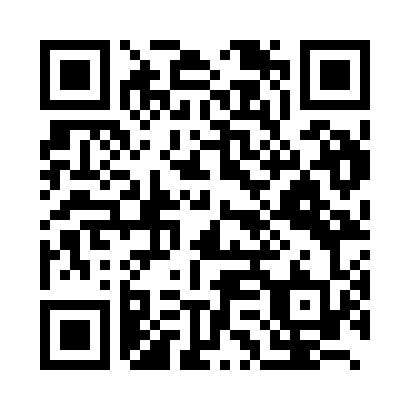 Prayer times for Mahendranagar, NepalWed 1 May 2024 - Fri 31 May 2024High Latitude Method: NonePrayer Calculation Method: Muslim World LeagueAsar Calculation Method: ShafiPrayer times provided by https://www.salahtimes.comDateDayFajrSunriseDhuhrAsrMaghribIsha1Wed4:175:4312:213:577:008:212Thu4:165:4212:213:567:018:223Fri4:155:4112:213:567:028:234Sat4:145:4012:213:567:028:245Sun4:135:4012:213:567:038:246Mon4:125:3912:213:567:038:257Tue4:115:3812:213:567:048:268Wed4:105:3712:213:567:058:279Thu4:095:3712:213:567:058:2810Fri4:085:3612:213:567:068:2911Sat4:075:3512:213:567:078:2912Sun4:065:3512:213:567:078:3013Mon4:055:3412:213:567:088:3114Tue4:045:3312:213:557:088:3215Wed4:045:3312:213:557:098:3316Thu4:035:3212:213:557:108:3417Fri4:025:3212:213:557:108:3518Sat4:015:3112:213:557:118:3519Sun4:005:3112:213:557:118:3620Mon4:005:3012:213:557:128:3721Tue3:595:3012:213:557:138:3822Wed3:585:2912:213:557:138:3923Thu3:585:2912:213:557:148:3924Fri3:575:2812:213:557:148:4025Sat3:565:2812:213:557:158:4126Sun3:565:2812:213:557:168:4227Mon3:555:2712:223:557:168:4228Tue3:555:2712:223:567:178:4329Wed3:545:2712:223:567:178:4430Thu3:545:2712:223:567:188:4531Fri3:535:2612:223:567:188:45